ТЕХНОЛОГИЧЕСКАЯ  КАРТА  УРОКА9 класс                                                                               Дата: 15.04.2020Предмет            алгебраФ.И.О. учителя Козуб Т.ИТема урока:  «Элементы комбинаторики и теории вероятности» (1-й из 1 ч.)ОБЯЗАТЕЛЬНО Задания с использованием учебника Макарычева «Алгебра 9 класс»Повторить в п.34 https://resh.edu.ru/subject/lesson/2571/start/Выполнить задания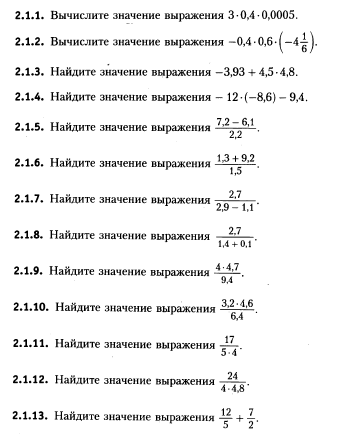 СРОК ВЫПОЛНЕНИЯДата 15 апреля 2020 года Время 10.00АДРЕС ДЛЯ ОБРАТНОЙ СВЯЗИ: tanya.kozub.69@mail.ruWhatsAp89034480363Дорогие ребята, у  вас всё получится,  удачи!